		Agreement		Concerning the Adoption of Harmonized Technical United Nations Regulations for Wheeled Vehicles, Equipment and Parts which can be Fitted and/or be Used on Wheeled Vehicles and the Conditions for Reciprocal Recognition of Approvals Granted on the Basis of these United Nations Regulations*(Revision 3, including the amendments which entered into force on 14 September 2017)_________		Addendum 115 – UN Regulation No. 116		Amendment 10Supplment 9 to the original version of the Regulation – Date of entry into force: 8 October 2022. 		Uniform provisions concerning the protection of motor vehicles against unauthorized useThis document is meant purely as documentation tool. The authentic and legal binding text is: ECE/TRANS/WP.29/2022/50._________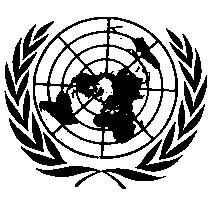 UNITED NATIONSParagraph 5.3.1.1., amend to read:"5.3.1.1.	A device to prevent unauthorized use acting on the steering shall render the steering inoperative. Before the engine as a motive power can be started, the normal steering operation must be restored."Paragraph 8.3.1.1., amend to read:"8.3.1.1.	An immobilizer shall be designed so as to prevent the operation of the vehicle under its motive power by at least one of the following means: …"E/ECE/324/Rev.2/Add.115/Amend.10−E/ECE/TRANS/505/Rev.2/Add.115/Amend.10E/ECE/324/Rev.2/Add.115/Amend.10−E/ECE/TRANS/505/Rev.2/Add.115/Amend.1017 November 2022